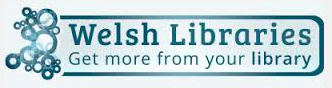 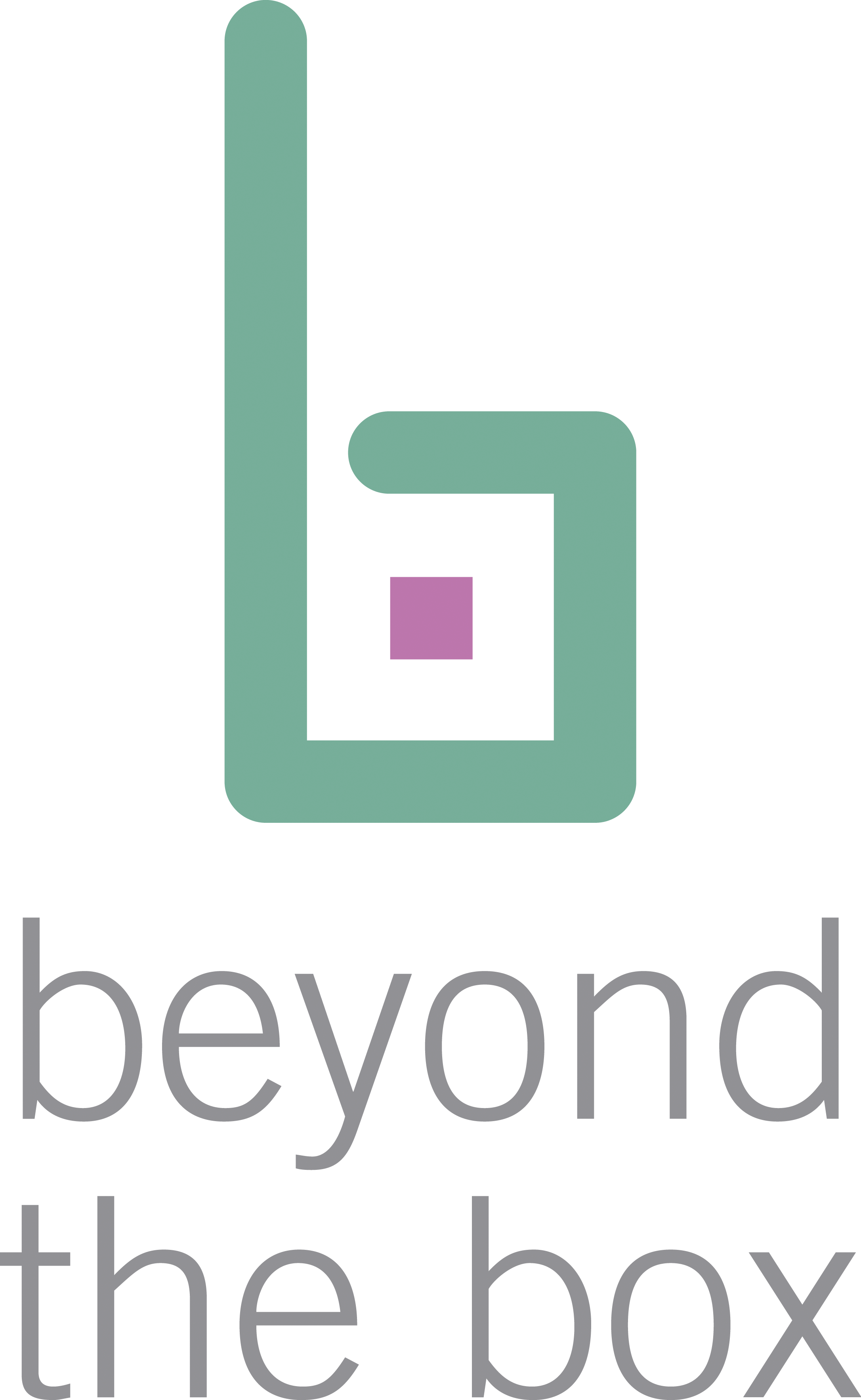            Question Sheet – Library Service………………………………………………………………………           Question Sheet – Library Service………………………………………………………………………Type of QuestionList below a selection of open questions you can use to gain information from your customerType of QuestionList below a selection of open questions you can use to gain information from your customer